ALLEGATO alla Circ. n.137/DS                                                                Messina, lì 15 aprile 2020NUOVA PROGETTAZIONE DIDATTICO-EDUCATIVA SCUOLA DELL’INFANZIADIDATTICA A DISTANZAPROCEDURALa presente scheda dovrà essere compilata dai singoli docenti e dovrà essere inviata all’indirizzo email istituzionale meic86600p@istruzione.it  in formato PDF entro e non oltre il 24 aprile 2020.La presente scheda dovrà essere inserita nel successivo verbale del Consiglio di intersezione ai fini del monitoraggio D.A.D. da parte del D.S. ai sensi della Nota 0338 del 17 marzo 2020.DOCENTE: Il piano si articola nei seguenti punti:Analisi del contesto generale;Finalità dell’insegnamento disciplinare;Individuazione delle competenze trasversali;Attività Programmate;Metodologie;Strategie didattiche e strumenti d’intervento per alunni con bisogni educativi speciali;Verifica e valutazione;Punto 1 – ANALISI DEL CONTESTO GENERALE DELLA CLASSE AL 04 MARZO 2020Analisi del contesto generale, analisi della situazione di partenza così come è emersa dalla somministrazione delle prove d’ingresso, interventi educativi e didattici di ampliamento, approfondimento, potenziamento, consolidamento, recupero, sostegno.Fasce di livello della classePunto 2 – FINALITÀ, OBIETTIVI E PRIORITÀ DELL’INSEGNAMENTO DISCIPLINAREFinalità generali dell’insegnamento per Campi di Esperienza:______________________________________________________________________________________________________________________________________________________________________________________________________________________________________________________________________________________________________________________________________________________________________________________________________________________________________________________________________________________________________________________________________________________________________________________________________________________________________________________________________________________________________________________________________________________________________________________________________________________________________________________________________________________________________________________________________________________________________________________________________________________________________________________________________________________________________________________________________________________________________________________________________________________________________________________________________________________________________________________________________________________________________________________________________________________________________________________________________________________________________________________________________________________________________________________________________________________________________________________________________________________________________________________________________________________________________________________________________________________________________________________________________________________________________________________________________________________________________________________________________________________________________________________________________________________________________________________________Obiettivi regionali: Il consiglio di intersezione, coerentemente con la missione educativa dell’Istituto Comprensivo, svilupperà una offerta didattico-educativa il cui fine è il raggiungimento degli obiettivi fissati dall’U.S.R. Sicilia e le Priorità del R.A.V. 2019/2022.Priorità del Rapporto di Autovalutazione (R.A.V.)Le priorità e i traguardi sono stati resi noti attraverso il rapporto di autovalutazione dell’Istituto Comprensivo.Essi sono:Punto 3 – INDIVIDUAZIONE DELLE COMPETENZE TRASVERSALITenendo presente la situazione emersa, in sede di progettazione, si decide di seguire nell’impostazione delle attività educative e didattiche una duplice via:convergenza degli obiettivi per il raggiungimento delle competenze chiave di cittadinanza;interdisciplinarità dei contenuti mediante unità di apprendimento.Con la seguente motivazione: Le competenze trasversali di cittadinanza hanno il compito di formare il pieno sviluppo della persona e del cittadino nella costruzione del sé, di corrette e significative relazioni con gli altri e di una positiva interazione con la realtà naturale e sociale.L’accertamento delle competenze trasversali di cittadinanza viene effettuato nella seguente maniera e con i seguenti tempi:_______________________________________________________________________________________________________________________________________________________________________________________________________________________________________________________________________________________________________________________________________________________________________________________________________________________________________________________________________________________________________________________________________________________________________________________________________________________________________________________________________________________________________________________________________________________________________________________________________________________________________________________________________________________________________________________________________________________________________________________________________________________________________________________________________________________________________________________________________________________________________________________________________________________________________________________________________________________________________________________________________________________________________________________________________________________________________________________________________________________________________________________________________________________________________________________________________________________________________________________________________________________________________________________________________________________________________________________________________________________________________________________________________________________________________________________________________________________________________________________________________________________________________________________________________________________________________________________________________________________________________________________________________________________________________________________________ _______________________________Competenze chiave di cittadinanzaLa progettazione didattico-educativa a distanza mirerà al raggiungimento delle seguenti competenze chiave europee di cittadinanza.Essere verranno acquisite  mediante i seguenti interventi didattico-educativi:______________________________________________________________________________________________________________________________________________________________________________________________________________________________________________________________________________________________________________________________________________________________________________________________________________________________________________________________________________________________________________________________________________________________________________________________________________________________________________________________________________________________________________________________________________________________________________________________________________________________________________________________________________________________________________________________________________________________________________________________________________________________________________________________________________________________________________________________________________________________________________________________________________________________________ _________________________________________________________________________________________________________________________________________________________________________________________________________________________________________________________________________________________________________________________________________________________________________________________________________________________________________________________________________________________________________________________________________________________________________________________________________________________________________________________________________________________________________________________________________________________________________________________________________________________________________________________________________________________________________________________________________________________________________________________________________________________________________________________________________________________________________________________________________________Punto 4 – ATTIVITÀ PROGRAMMATE A DISTANZASi prevedono le seguenti attività di recupero, consolidamento, potenziamento.   Argomenti______________________________________________________________________________________________________________________________________________________________________________________________________________________________________________________________________________________________________________________________________________________________________________________________________________________________________________________________________________________________________________________________________________________________________________________________________________________________________________________________________________________________________________________________________________________________________________________________________________________________________________________________________________________________________________________________________________________________________________________________________________________________________________________________________________________________________________________________________________________________________________________________________________________________________ _________________________________________________________________________________________________________________________________________________________________________________________________________________________________________________________________________________________________________________________________________________________________________________________________________________________________________________________________________________________________________________________________________________________________________________________________________________________________________________________________________________________________________________________________________________________________________________________________________________________________________________________________________________________________________________________________________________________________________________________________________________________________________________________________________________________________________________________________________________ Punto 5 – METODOLOGIE UTILIZZATE NELLA DIDATTICA A DISTANZAL’attività didattica, tenendo conto del particolare livello di sviluppo degli alunni, si servirà delle seguenti metodologie:_________________________________________________________________________________________________________________________________________________________________________________________________________________________________________________________________________________________________________________________________________________________________________________________________________________________________________________________________________________________________________________________________________________________________________________________________________________________________________________________________________________________________________________________________________________________________________________________________________________________________________________________________________________________________________________________________________________________________________________________________________________________________________________________________________________________________________________________________________________ Punto 6 – STRATEGIE DIDATTICHE A DISTANZA E STRUMENTI D’INTERVENTO PER ALUNNI CON BISOGNIEDUCATIVI SPECIALIAllievi con certificazione di disabilità: _________________________________________________________________________________________________________________________________________________________________________________________________________________________________________________________________________________________________________________________________________________________________________________________________________________________________________________________________________________________________________________________________________________________________________________________________________________________________________________________________________________________________________________________________________________________________________________________________________________________________________________________________________________________________________________________________________________________________________________________________________________________________________________________________________________________________________________________________________________ Allievi con disturbi specifici (D.S.A., A.D.H.D., etc…)________________________________________________________________________________________________________________________________________________________________________________________________________________________________________________________________________________________________________________________________________________________________________________________________________________________________________________________________________________________________________________________________________________________________________________________________________________________________________________________________________________________________________________________________________________________________________________________________________________________________________________________________________________________________________________________________________________________________________________________________________________________________________________________________________Allievi con svantaggio culturale, sociale, linguistico________________________________________________________________________________________________________________________________________________________________________________________________________________________________________________________________________________________________________________________________________________________________________________________________________________________________________________________________________________________________________________________________________________________________________________________________________________________________________________________________________________________________________________________________________________________________________________________________________________________________________________________________________________________________________________________________________________________________________________________________________________________________________________________________________Punto 7 – VERIFICA E VALUTAZIONELe forme, le metodologie e gli strumenti per procedere alla valutazione in itinere degli apprendimenti, propedeutica alla valutazione intermedia, in itinere e finale hanno a riferimento i criteri approvati dal Collegio dei Docenti.La riflessione sul processo formativo compiuto nel corso dell’attuale periodo di sospensione dell’attività didattica in presenza sarà come di consueto condivisa dall’intero Consiglio di Classe.La valutazione sarà trasparente e tempestiva allo scopo di guidare l’allievo nel processo di crescita e di valorizzazione.La valutazione di ogni singolo campo di esperienza concorrerà all’ammissione/non ammissione all’anno successivo secondo i criteri generali stabiliti dal collegio dei docenti.Il Docente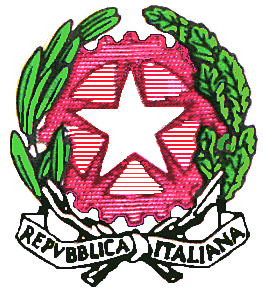 Ministero dell’Istruzione, dell’Università e della RicercaISTITUTO COMPRENSIVO STATALE “CANNIZZARO-GALATTI”Via M.Giurba n.2 - 98123 MESSINA - Tel. 090/716398 - Fax 0906415456Distretto Scolastico 029 – Codice Fiscale 80008360838e-mail: meic86600p@istruzione.it   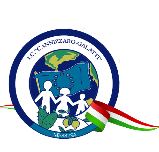 Nominativo: Disciplina di insegnamento :Classe:                                                                                       Sezione:SITUAZIONE DI PARTENZASITUAZIONE DI PARTENZASITUAZIONE DI PARTENZALIVELLO DELLA CLASSETIPOLOGIA DI ATTEGGIAMENTOOSSERVAZIONIAlto: ☐  Medio–alto: ☐ Medio: ☐ Medio–basso:Basso: ☐Vivace: ☐ Tranquillo: ☐ Collaborativa: ☐ Passiva: ☐ Problematica: ☐CASI PARTICOLARICASI PARTICOLARIAlunni con certificazione di disabilità.Alunni con certificazione di disabilità.Alunni con certificazione di disturbo evolutivo specifico.Alunni con certificazione di disturbo evolutivo specifico.Alunni con B.E.S. a causa di svantaggio sociale, culturale e linguistico segnalati dagli operatori dei servizi socialiAlunni con B.E.S. a causa di svantaggio sociale, culturale e linguistico segnalati dagli operatori dei servizi socialiAlunni  con  B.E.S.  a  causa  di  svantaggio  sociale,  culturale  e  linguisticoindividuati sulla base di attente considerazioni didattiche e psicopedagogicheAlunni  con  B.E.S.  a  causa  di  svantaggio  sociale,  culturale  e  linguisticoindividuati sulla base di attente considerazioni didattiche e psicopedagogicheNumero alunniFasciaInterventi effettuati inpresenzaosservazioniAltaMedio-AltaMedioMedio-BassoBassoOBIETTIVO REGIONALEINDICATORE OBIETTIVOAZIONI GENERALIRidurre il fenomeno della varianza fra classi del medesimo Istituto negli esiti degli apprendimenti rilevati nelle prove standardizzate nazionali in Italiano e Matematica;miglioramento dell’indice di varianza a livello di Istituzione scolastica rispetto all’anno precedente (rilevazione del trend su base annuale)Costituzione  dei  Consigli  diinterclasse; realizzazione di attività di sostegno, recupero e potenziamento degli apprendimenti anche al fine di ridurre la concentrazione degli alunni nei Livelli 1 e 2 degli esiti delle prove standardizzate nazionali.OBIETTIVO REGIONALEINDICATORE OBIETTIVOAZIONI GENERALIRidurre il tasso di dispersione scolastica (evasione, abbandono, bocciature e frequenza irregolare).Tasso scolastica globale dispersioneRealizzazione  di  attività  cheutilizzino strategie attive, motivanti ed inclusive; incremento delle azioni in tema di prevenzione, accompagnamento, recupero e potenziamento.Priorità del R.A.V.TraguardoAZIONI PREVISTEMigliorare le abilità e le competenze di base in italiano, Matematica e Lingue e affinare l’uso della tecnologia e delle strategie metodologicheRidurre  la  percentuale  di insufficienze.Attivare  corsi  per  il  recupero  delleabilità di base in italiano, Matematica e lingue alla scuola primaria e secondaria di primo grado utilizzando l'organico dell'autonomia e/o ampliando l'offerta formativa.Uniformare     e     migliorare     lestrategie e gli interventi educativi, per acquisire le competenze sociali e civiche. Sviluppo sostenibile.Promuovere     azioni     edattività volte al rispetto dell'ambiente e della convivenza civile.Progettare, organizzare e  valutare compiti di realtà ed attività interdisciplinari.Competenze chiave europeeCompetenze dal Profilo dello studente1Comunicazione                 nella madrelinguaHa  una  padronanza  della  lingua  italiana  tale  da  consentirgli  dicomprendere enunciati,  di  raccontare  le  proprie esperienze e  di adottare un registro linguistico appropriato alle diverse situazioni.2Comunicazione   nelle   linguestraniereÈ  in  grado  di  affrontare  in  lingua  inglese  una  comunicazioneessenziale in semplici situazioni di vita quotidiana.3Competenza   matematica   ecompetenze di base in scienza e tecnologiaUtilizza le sue conoscenze matematiche e scientifico-tecnologiche per trovare e giustificare soluzioni a problemi reali.4Competenze digitaliUsa le tecnologie in contesti comunicativi concreti per ricercare datie informazioni e per interagire con soggetti diversi.5Imparare ad impararePossiede un patrimonio di conoscenze e nozioni di base ed è in gradodi ricercare nuove informazioni. Si impegna in nuovi apprendimenti anche in modo autonomo.ATTIVITÀ E LIVELLI DI DESTINAZIONETEMPIMETODIAttività di recupero degli allievi con difficoltàAttività di consolidamentoAttività di potenziamento delle eccellenze